                                                                       Today’s Date:  __________________________________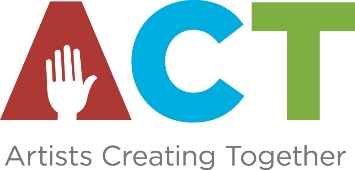 AccessGR: Member Registration FormMembership period: July 1, 2019 – June 30, 2020 Agency Name:  ________________________________________________________________________Mailing Address:  ______________________________________________________________________City, State, Zip:  ________________________________________________________________________Website:  											______Staff Contact at Agency:  				______  Phone		______	ext.	______(This is the person who will handle all ticket requests)       Contact’s E-mail 						_______     Fax:  			Contact’s Position at Agency:  ____________________________________________________________PLEASE PRINT OR TYPE CLEARLY.  All information must be completed and returned to begin membership.   Primary county: 	_______________  Other counties served 				______Areas of Service – Check all that apply:____  Mental Health____  Cognitive Disabilities____  Substance Abuse/Recovery____  Developmental Disability____  Mobility Impairment____  Blindness/Visual Impairment____  Deafness/Hearing Impairment____  Other: ______________________Which is the primary area of service?
					______________________________Number of People and Age Groups Served:
_______ Total number of people served yearly_______% Adults ages 26+ _______% Adults between 19 and 26_______% Youth between 7 and 18_______% Youth between birth and 6_______% Male_______% Female
What were your total actual expenses for your last completed fiscal year? ________________________What is your total budget for your current fiscal year?_________________________________________Is your Agency a Non-Profit?*  _____Yes   	_____No	Federal ID # _________________________*If no, please contact Program Director, Shay Kraley, before completing this formPlease add these additional staff e-mail addresses who would like to receive the AccessGR monthly update. Only the official Agency Contact may make ticket requests.Name:                            ________                Title: __________________	Email:    	       			_______Name:                                 _____         ___  Title: ___________________	Email:    	       			_______Agency Description – briefly state the general purpose and goals of your agency – what you do, not your mission statement.

_______________________________________________________________________________________________________
_______________________________________________________________________________________________________Demographic info – Our funders require this information from us.Of the total number of people served each year, what percent are:_____	% Caucasian				 _____	% African American					_____	% Hispanic				_____	% Asian/Pacific Islander _____   % Native American		_____   % Children with disabilities		 _____   % Adults with disabilities 
Agency Certification We certify that the information included in this agency update is true and complete to the best of our knowledge.Agency Director	     Staff Contact at Agency - handling requests
Signature ___________________________________       Signature _____________________________________
Name ______________________________________       Name ________________________________________
(Please print)	       (Please print)Date signed ______________________________	    Date signed ________________________________
Telephone ____________________ Ext ________	    Telephone ______________________ Ext ________AccessGR: Member InvoiceMembership period: July 1, 2019 – June 30, 2020 Agency Name: ________________________________________________________         
                             Please return a copy of this invoice with your payment & Agency Registration form.A copy of this invoice ensures that your account is credited accurately.Your agency budget for FY19 (must be 3rd party verifiable):     $___________________________*If needed, please be ready to share a copy of your agency’s budget and/or 990Amount Due:	$_____________________________________     (Use sliding scale below to determine fee)	     If your Agency Budget Is… 	                                      Your 2019/2020 Fee Is…	Up to………………..…$50,000		     		 $50.00	$50,001.................$100,000				 $75.00  	$100,001………..….$250,000    	                                                                $170.00	$250,001..............$500,000			                                  $175.00	$500,001……………$1,000,000 		                                                  $280.00	$1,000,001….…….$1,500,000		                                                  $300.00	$1,500,001..........$2,000,000			                                  $446.00     $2,000,001………..$3,000,000 		                                                  $557.00	$3,000,001.........$4,000,000		                                                  $667.00	$4,000,001........ and above			                                  $686.00Make check payable to 	Artists Creating Together If paying by credit card, circle type:      VISA            MasterCard         Name on Card 		   Signature 		___		______(Please print)Card Number 	                                               Expiration Date ________  Billing Zip Code __________                   Three or Four Digit Security Code ____________________ (located on the back of a Visa or Mastercard)
Email or Phone Number for receipt  	                                           _________________________________
Submit completed Member Registration form and Member Invoice to Shay Kraley, ACTMail: 1140 Monroe Ave NW, suite 4101; Grand Rapids, MI  49503 E-mail: program@artistscreatingtogether.org; Fax: 616-885-5867